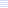 An diePraxis für Psychotherapie
Rothenburg 19
48143 MünsterDatum: ________________Falls Sie sich für einen Therapieplatz interessieren, verwenden Sie bitte das folgende Kontaktformular und schicken es uns per Post zu. Haben Sie bitte Verständnis dafür, dass wir nur dann konkret antworten können (z.B. Angaben zur Wartezeit für ein Erstgespräch), wenn Sie alle mit *) als verbindlich gekennzeichneten Fragen beantwortet haben.Name, Vorname*: ______________________________________________________________Alter*: ___________                         Telefonnummer*: ___________________Wann sind Sie am besten in der Zeit zwischen 09:00 und 17:00 Uhr unter dieser Tel.-Nr. erreichbar?:______________________________________________________________Ihre email-Adresse (falls vorhanden): ______________________________________________________________Ich bin damit einverstanden, dass Sie mich unter dieser mail-Adresse kontaktieren:Ja:  O                Nein:  O Ihre Anschrift/Postadresse: ______________________________________________________________Krankenversicherung*:____________________________________________Kurze Schilderung des Problems/ der Symptome________________________________________________________________________________________________________________________________________________________________________________________________________________________________________________________Name des Arztes, der eine Psychotherapie empfohlen hat:______________________________________________________________Wurde bereits in der Vergangenheit eine Psychotherapie durchgeführt*? Ja:  O                             Nein: OWenn Ja, bis wann (Monat/Jahr der letzten Sitzung)*: ___________________Bevorzugen Sie einen weiblichen oder männlichen Therapeuten/-in?Weiblich:   O                  Männlich:  O                Egal:  OSind Sie bei einer Terminvergabe zeitlich flexibel?    Ja:  O     Nein:  OWenn „Nein“,an welchen Tagen und zu welchen Uhrzeiten können Sie Termine wahrnehmen?:…………………………………………………………………………………….…………………………………………………………………………………….In unserer Praxis bieten wir alternativ zu persönlichen Terminen auch sog. Videosprechstunden an.:Ich kann auch an einer Videosprechstunde teilnehmen: OIch möchte nicht an Videosprechstunden teilnehmen: OBitte beachten Sie die Datenschutzerklärung auf unserer Internetseite unter: https://psychotherapie-paterok.de/datenschutz.htmlIch stimme der Speicherung und Nutzung der hier angegebenen Daten zum Zwecke der Kontaktaufnahme/Erstinformation zu*:Ja:  O                             Nein: OUnterschrift*: ________________________________________________Vielen Dank für die Beantwortung dieser Fragen. Wir werden Ihnen so bald wie möglich eine Antwort an Ihre Post-Adresse oder an Ihre email-Adresse zukommen lassen.